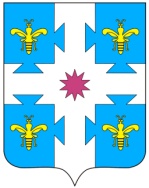 О проведении конкурса по определению организатора ярмарки на территории земельного участка, государственная собственность на который не разграничена, по адресу: Чувашская Республика, Козловский район, г. Козловка, ул. 30 лет ПобедыВ соответствии с постановлением Кабинета Министров Чувашской Республики от 26 августа 2010 года № 277 «Об утверждении Порядка организации ярмарок на территории Чувашской Республики и продажи товаров (выполнения работ, оказания услуг) на них», постановлением администрации Козловского района Чувашской Республики от 09.09.2021 г. №445 «О конкурсной комиссии по проведению конкурса по определению организаторов ярмарок на территории Козловского района Чувашской Республики» администрация Козловского района  Чувашской Республики постановляет: 1. Провести конкурс по определению организатора ярмарки на территории земельного участка, государственная собственность на который не разграничена, по адресу: Чувашская Республика, Козловский район, г. Козловка, ул. 30 лет Победы.2. Утвердить извещение о проведении конкурса по определению организатора ярмарки на территории земельного участка, государственная собственность на который не разграничена, по адресу: Чувашская Республика, Козловский район, г. Козловка, ул. 30 лет Победы, согласно приложению к постановлению.3. Настоящее постановление разместить на официальном сайте администрации Козловского района и опубликовать в периодическом печатном издании «Козловский вестник».4. Контроль за выполнением настоящего постановления возложить на начальника отдела экономики, промышленности и торговли администрации Козловского района Пушкова Г.М.Глава администрацииКозловского района                                                                                        Ф.Р. ИскандаровПриложение к постановлению администрации Козловского района  Чувашской Республики от 17.09.2021 г. № 461Извещение о проведении конкурса по определению организатора ярмаркиНастоящее извещение разработано в целях реализации Постановления Кабинета Министров Чувашской Республики от 26 августа 2010 года № 277 «Об утверждении Порядка организации ярмарок на территории Чувашской Республики и продажи товаров (выполнения работ, оказания услуг) на них», в соответствии с постановлением администрации Козловского района Чувашской Республики от 09.09.2021 г. №445 «О конкурсной комиссии по проведению конкурса по определению организаторов ярмарок на территории Козловского района Чувашской Республики».Сведения об организаторе конкурса:Наименование: Администрация Козловского района Чувашской РеспубликиАдрес: 429430, Чувашская Республика, г. Козловка, ул. Ленина, д. 55.Тел.: (8-83534) 2-12-34, факс: (8-83534) 2-12-32.Адрес электронной почты: kozlov_ekonom01@cap.ru; Официальный сайт: http://kozlov.cap.ru/Контактное лицо: Пушков Геннадий МихайловичПредмет конкурса: определение организатора универсальной ярмарки по адресу: Чувашская Республика, г. Козловка, ул. 30 лет Победы.Место проведения ярмарки:  на территории земельного участка, государственная собственность на который не разграничена по адресу: Чувашская Республика, г. Козловка, ул. 30 лет Победы, восточнее земельного участка с кадастровым номером 21:12:121302:249, севернее нежилого здания по адресу г. Козловка, ул. Лобачевского, д. 16а, ориентировочной площадью 2300 кв.м.Срок проведения ярмарки: с 01.01.2022 г. по 31.12.2022 г.Режим работы ярмарки: по субботам, с 07.00 ч. до 16.00 ч.Специализация ярмарки: универсальная Заявки на участие в конкурсе (далее - заявки) принимаются от юридических лиц и индивидуальных предпринимателей (далее – претендент) на организацию универсальной ярмарки по адресу: Чувашская Республика, Козловский район, г. Козловка, ул. 30 лет Победы.Дата и время проведения конкурса: 20.10.2021 г. в 14.00 ч.Место проведения конкурса: каб.21 администрации Козловского района Чувашской РеспубликиЗаявки принимаются по форме согласно приложению к настоящему извещению по адресу: Чувашская Республика, Козловский район, г. Козловка, ул. Ленина, д. 55 (каб. 21, отдел экономики администрации Козловского района Чувашской Республики). Контактный телефон: 8 (83534) 2-12-34.Прием заявок осуществляется в рабочие дни, начиная с 01.10.2021 г. по 18.10.2021 г. включительно с 09 час. 00 мин. до 16 час. 00 мин. исключая время обеда (с 12 час.00 мин. до 13 час.00 мин).К заявке прилагаются:- копия документа, удостоверяющего полномочия представителя юридического лица или индивидуального предпринимателя на осуществление действий от имени организации (индивидуального предпринимателя) (в случае, если заявление подается представителем претендента на участие в конкурсе);- документы и информация, подтверждающие предложения претендента на участие в конкурсе, предусмотренные заявкой.К заявке по собственной инициативе претендентом на участие в конкурсе могут прилагаться:1. выписка из Единого государственного реестра юридических лиц, Единого государственного реестра индивидуальных предпринимателей;2. справка налогового органа, подтверждающая отсутствие у организации неисполненной обязанности по уплате налогов, сборов и иных обязательных платежей, подлежащих уплате в бюджеты бюджетной системы Российской Федерации в соответствии с законодательством Российской Федерации, заверенная в установленном порядке, по состоянию на 1 число месяца подачи заявки.В случае непредставления документов, указанных в п.1 и 2 настоящего извещения, администрация Козловского района Чувашской Республики самостоятельно запрашивает их в рамках межведомственного информационного взаимодействия по состоянию на 1 число месяца подачи заявки.Претендент на участие в конкурсе не должен иметь просроченную задолженность перед бюджетами всех уровней бюджетной системы Российской Федерации и внебюджетными фондами на 1 число месяца, предшествующего дате опубликования извещения о проведении конкурса.Претендент на участие в конкурсе - юридическое лицо не должен находиться в процессе реорганизации (за исключением реорганизации юридического лица в форме присоединения к нему другого юридического лица, а также в форме преобразования), ликвидации, банкротства, а претендент на участие в конкурсе - индивидуальный предприниматель не должен находиться в процессе прекращения деятельности в качестве индивидуального предпринимателя по состоянию на 1 число месяца подачи заявки.Приложение к извещениюо проведении конкурсаЗАЯВКАна участие в конкурсе по определению организатора ярмаркиПретендент  на  участие  в конкурсе по определению организатора ярмарки(далее - претендент) ______________________________________________________(наименование, сведения об организационно-правовой___________________________________________________________________________форме, фамилия, имя, отчество (последнее - при наличии)___________________________________________________________________________руководителя, почтовый адрес, телефон (для юридического лица),___________________________________________________________________________фамилия, имя, отчество (последнее - при наличии), почтовый адрес,телефон (для индивидуального предпринимателя), адрес электронной почты (при наличии)   сообщает  о  согласии  участвовать  в  конкурсе по определению организатора ярмарки    ________________________________________________________________(место организации ярмарки, периодичность,специализация планируемой ярмарки)  на  условиях,  предусмотренных  Порядком проведения конкурса по определению  организаторов ярмарок.Претендент подтверждает, что в отношении _________________________________________________________________________________________________________(наименование юридического лица, фамилия, имя, отчество(последнее - при наличии) индивидуального предпринимателя)не   проводится   процедура   ликвидации,   а   также  отсутствует  решение арбитражного   суда   о  признании  банкротом  и  об  открытии  конкурсного производства;  на  день подачи настоящей заявки деятельность претендента не приостановлена  в порядке, предусмотренном Кодексом Российской Федерации об административных  правонарушениях;  деятельность в качестве индивидуального предпринимателя не прекращена; отсутствует просроченная задолженность перед бюджетами   всех   уровней   бюджетной   системы   Российской  Федерации  и внебюджетными   фондами;   представленная  в  настоящей  заявке  информация является достоверной.Критерии   отбора  участников  конкурса  по  определению  организаторовярмарок:Претендентна участие в конкурсе         _______________     _____________________________                                                         (подпись)                         (расшифровка подписи)         ЧĂваш РеспубликинКуславкка районАдминистрацийĔЙЫШĂНУЧувашская республикаАДМИНИСТРАЦИЯКозловского районаПОСТАНОВЛЕНИЕ_______2021   ____№17.09.2021 №46117.09.2021 №461Куславкка хулиг. Козловкаг. КозловкаNппКритерии отбораДокументы, подтверждающие соответствие претендента критериям отбора1231.Размер платы за предоставление оборудованных мест для продажи товаров (выполнения работ, оказания услуг)прейскурант цен на предоставление оборудованных мест для продажи товаров (выполнения работ, оказания услуг) на ярмарке, а также на оказание услуг, связанных с обеспечением торговли (уборка территории, проведение ветеринарно-санитарной экспертизы и другие услуги), определяется организатором ярмарки с учетом необходимости компенсации затрат на организацию ярмарки и продажи товаров (выполнения работ, оказания услуг) на ней2.Доля оборудованных мест для продажи товаров (выполнения работ, оказания услуг) товаропроизводителями в общем числе мест для продажи товаров (выполнения работ, оказания услуг)план функционального зонирования территории ярмарки с указанием максимально возможного количества мест для продажи товаров (выполнения работ, оказания услуг) товаропроизводителями3.Количество персонала для оказания услуг по обеспечению деятельности ярмаркиинформация о количестве работников и договорах подряда, подписанная претендентом на участие в конкурсе4.Опыт ярмарочной деятельностиинформация, подписанная претендентом на участие в конкурсе